PROGETTO “Scuola e solidarietà” AVO VALDARNOL’Associazione Volontari Ospedalieri del Valdarno ha organizzato l’annuale progetto “Scuola e solidarietà”, per avvicinare il mondo del volontariato alle scuole del territorio.In questi giorni si è infatti concluso il percorso di alcuni ragazzi dell’Istituto Magistrale Statale Giovanni da San Giovanni, dove 9 classi (tutte quinte) hanno seguito tre lezioni, di cui due in plenaria per approfondire l’attività dell’associazione. Gli studenti interessati sono stati 175 e, di questi, 36 riceveranno l’attestato di frequenza che permetterà loro di avere un ulteriore credito formativo valido per il voto finale agli esami di Stato.La AVO è un’associazione laica, aperta a persone di qualsiasi credo, convinzione ed istruzione presente nei maggiori ospedali e residenze sanitarie assistenziali di tutta Italia, offre un servizio organizzato, qualificato e completamente gratuito. Il presidente della AVO Valdarno, che ad oggi conta un centinaio di volontari, Giovanni Rabizzi, si dice entusiasta della partecipazione di questi ragazzi, i quali hanno svolto anche delle ore di volontariato attivo assistiti da “tutor” nell’Ospedale Santa Maria alla Gruccia e nelle case di riposo di Montevarchi e San Giovanni Valdarno.<< E’ già capitato che da semplici interessati all’associazione se ne diventi poi membri attivi  - dice Rabizzi -la nostra sezione dedicata alla Clown Therapy è formata da ragazzi che vanno dai 19 ai 27 anni, e questo significa che si avverte un reale appagamento nel far del bene a chi, come i piccoli pazienti nei reparti di pediatria, non è in grado di sorridere con serenità>>.La consegna dei suddetti attestati da parte del Presidente dell’associazione agli studenti sarà sabato 14 maggio alla presenza del vicesindaco Sandra Romei.<<Credo che iniziative come questa promossa dall'Avo siano da sottolineare e promuovere - Afferma l'assessore Romei - L’associazione è riuscita a coinvolgere ragazzi e ragazze delle scuole superiori facendoli  appassionare ai progetti portati avanti negli ospedali e nelle RSA. Sono orgogliosa – conclude Romei – che i nostri ragazzi abbiano questa vocazione alla solidarietà e all'aiuto dell'altro e che si mettano a disposizione per sostenere persone che hanno bisogno. Lo spirito del volontariato è proprio questo>>.Segreteria AVO:  Via Puccini,15/1   52025 Montevarchi Tel. e Fax  055.982149 Email : avovaldarno@virgilio.it  Sito Web: www.avovaldarno.com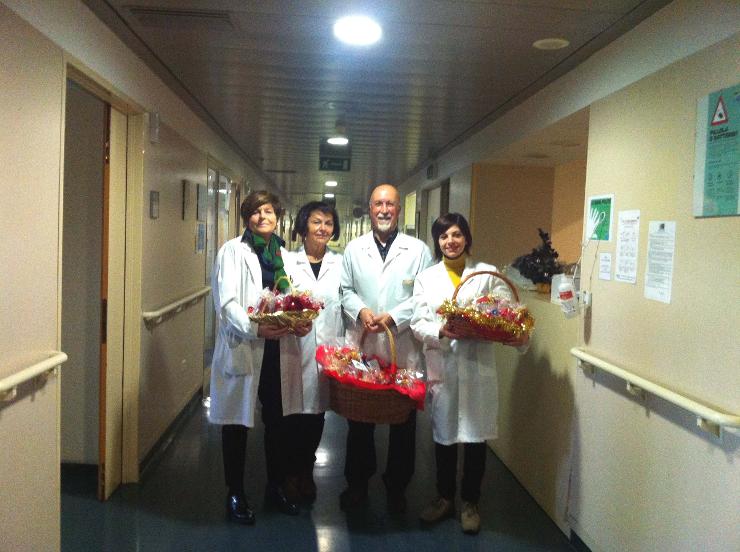 